Lies die Aussagen in der Tabelle aufmerksam und entscheide, ob sie richtig oder falsch sind. Die gefundenen Buchstaben ergeben von oben nach unten gelesen ein Lösungswort.Es gibt viele verschiedene Apps für Smartphones, mit denen du Nachrichten verschicken und an Gemeinschaften teilnehmen kannst. Wenn du die Geheimschrift entziffert hast, weißt du mehr.	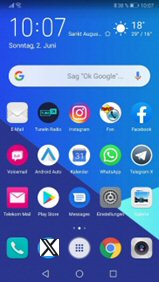 Schreibe die Namen richtig hinter die Geheimschrift.Fünf dieser Dienste siehst du oben auf der Abbildung. Male das entsprechende Logo in die Tabelle. Gib den Namen des fehlenden Dienstes bei www.fragfinn.de ein und ergänze das Logo.Ergänze die Lücken auf dem Notizzettel. Die Wörter im Pfeil darunter helfen dir.Soziale Netzwerke haben viele Vorteile, aber auch Nachteile. Sie können sogar sehr gefährlich sein. Suche dir eine Partnerin/einen Partner und überlegt gemeinsam, was die Vorteile und was die Nachteile sind.Malt die Vorteils-Kärtchen grün aus, die Nachteilskärtchen rot. Fallen euch weitere Vorteile oder Nachteile ein? Schreibt sie auf die Linien: ___________________________________________________ ____________________________________________________________________________________________________________________________ Besprecht euer Ergebnis in der Klasse.Sucht euch eine Partnerin/einen Partner und teilt die Regeln in der Klasse auf.Besprecht die gewählte/zugeteilte Regel und schreibt eure Meinung auf. Warum ist die Regel sinnvoll? Was soll sie bewirken?______________________________________________________________________________________________________________________________________________________________________________________________________________________________________________________________________________________________________________________ Richtig oder falsch?1Soziale Netzwerke sind virtuelle (scheinbare) Gemeinschaften.GB2Die Erfinder sozialer Netzwerke sind sozial, sie wollten armen Leuten helfen.UE3In sozialen Netzwerken kann man sich schnell miteinander austauschen.MT4Man sollte möglichst lange Nachrichten schicken.AE5Die Dienste sind dazu da, schnell kurze Nachrichten zu verbreiten.IG6Man kann sich über Hobbys und gemeinsame Interessen austauschen.NO7Die Freunde, die man dort findet, sind echte Freunde.LS8Man kann Videos und Sprachnachrichten verschicken.CL9Soziale Netzwerke können dich mit der ganzen Welt verbinden.HB10Du kannst leicht überprüfen, ob die Nachrichten stimmen.EA11Soziale Netzwerke sind unter Kindern und Jugendlichen sehr beliebt.FÄ12Mit ihrer Hilfe kannst du alte Freunde finden.TN13Die Werbeindustrie erfährt nichts über mich, weil sie das nicht interessiert.ÜE14Soziale Netzwerke können auch gefährlich sein.NKLösungswort: __ __ __ __ __ __ __ __ __ __ __ __ __ __ Lösungswort: __ __ __ __ __ __ __ __ __ __ __ __ __ __ Lösungswort: __ __ __ __ __ __ __ __ __ __ __ __ __ __ Lösungswort: __ __ __ __ __ __ __ __ __ __ __ __ __ __ Messenger-DienstMessenger-DienstLogo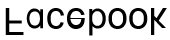 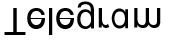 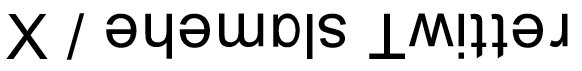 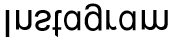 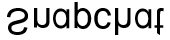 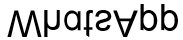 